Chapter 14 Pre-Test AMultiple ChoiceIdentify the choice that best completes the statement or answers the question.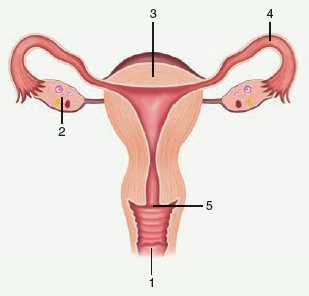 ____	1.	Use the diagram above to answer the next question.At which location does the proliferation of endometrium occur?____	2.	Use the diagram above to answer the next question.At which location does the follicular phase occur?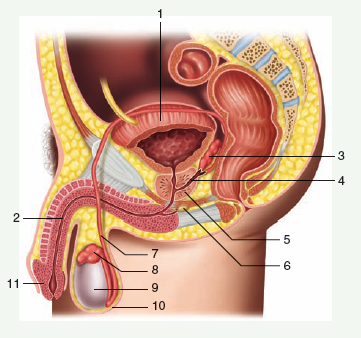 ____	3.	Use the diagram above to answer the next question.Which structure is the seminal vesicle?____	4.	Use the diagram above to answer the next question.Which structure is the Cowper’s gland?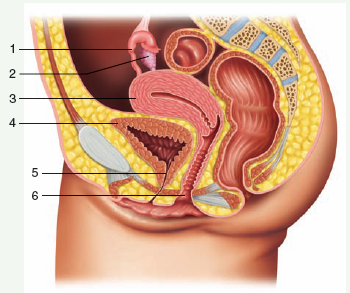 ____	5.	Use the diagram above to answer the next question.Which of the following descriptions applies to location 6?____	6.	Which of the following rows has the organs of the male reproductive system correctly matched with its function? ____	7.	Which of the following changes occurs at the time of menstruation?____	8.	The level of sperm production remains relatively constant all the time. The reason for this is a feedback loop between____	9.	Which of the following hormones is only released after implantation has occurred?____	10.	Which hormone is matched with its function?____	11.	When the concentration of LH in a man’s blood increases, its production is inhibited by rising levels of____	12.	The process of spermatogenesis occurs in the ____	13.	Ovulation occurs immediately after a sharp rise in the levels of____	14.	Which of the following describes the pathway that sperm follow prior to fertilization?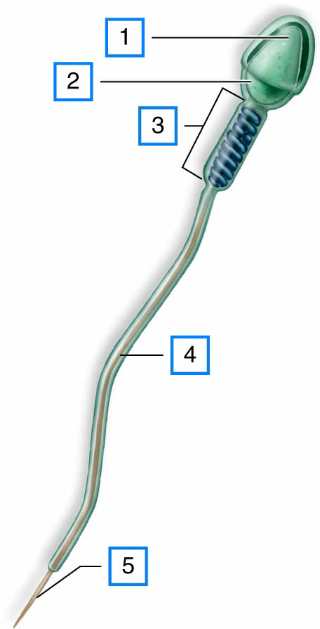 ____	15.	Use the diagram above to answer the next question.Which structure contains genetic information?____	16.	Which phase of the uterine cycle occurs between day 5 and day 13?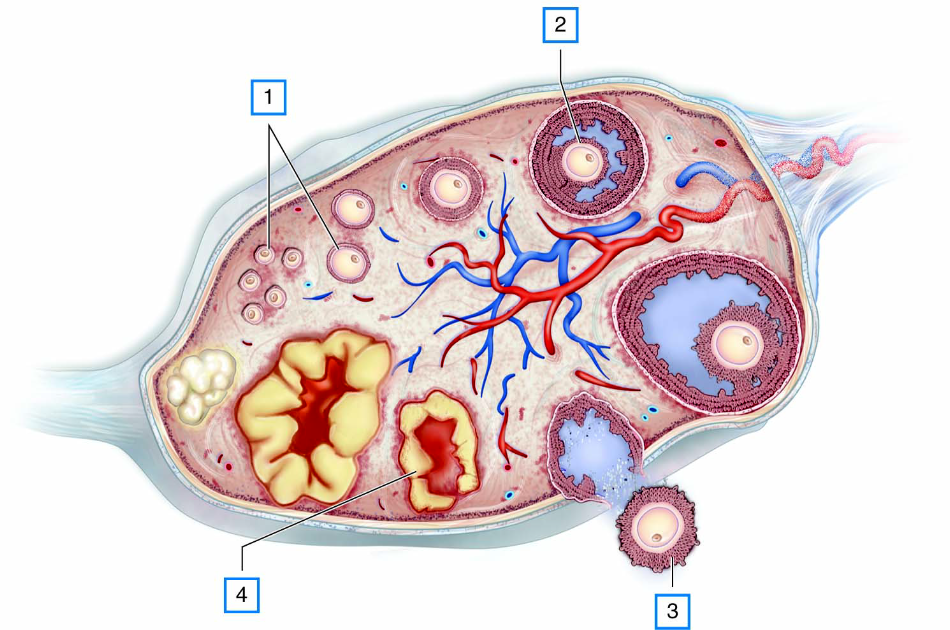 ____	17.	Use the diagram above to answer the next question.Which of the following events is responsible for the process occurring at location 3?____	18.	Use the diagram above to answer the next question.Which of the following events will occur as a result of secretions from location 4?____	19.	Use the diagram above to answer the next question.Which of the following phases of the ovarian or uterine cycle will occur as a result of secretions from location 4?____	20.	Which of the following conditions will likely occur if the prostate is not functioning properly?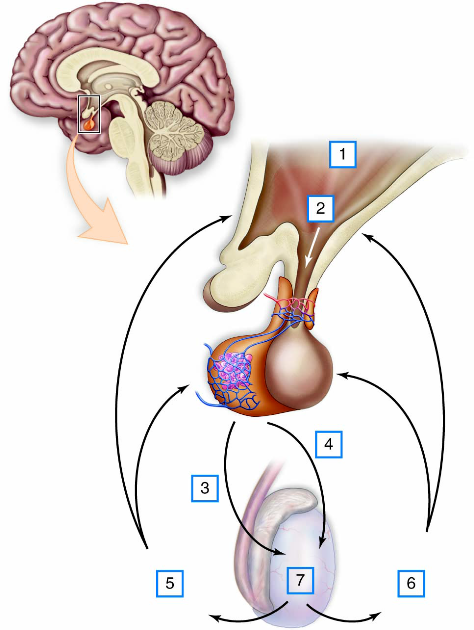 ____	21.	Use the diagram above to answer the next question.Which of the following events will happen because of secretions at location 1?____	22.	Use the diagram above to answer the next question.What impact will hormone 3 have on interstitial cells?____	23.	Which of the following processes occurs because of positive feedback from the hypothalamus during the follicular phase?____	24.	Which of the following events will occur if implantation does not occur?____	25.	Which of the following structures has a function that is least like that of the other three?Chapter 14 Pre-Test AAnswer SectionMULTIPLE CHOICE	1.	ANS:	B	PTS:	1	DIF:	U	REF:	14OBJ:	Reproductive System		LOC:	C15-4	TOP:	14.3KEY:	Ovarian Uterine Cycles	2.	ANS:	A	PTS:	1	DIF:	U	REF:	14OBJ:	Reproductive System		LOC:	C15-3	TOP:	14.3KEY:	Ovarian Uterine Cycles	3.	ANS:	A	PTS:	1	DIF:	K	REF:	14OBJ:	Reproductive System		LOC:	C14-1	TOP:	14.1KEY:	Male Reproductive System	4.	ANS:	C	PTS:	1	DIF:	K	REF:	14OBJ:	Reproductive System		LOC:	C14-1	TOP:	14.1KEY:	Male Reproductive System	5.	ANS:	C	PTS:	1	DIF:	U	REF:	14OBJ:	Reproductive System		LOC:	C15-1	TOP:	14.2KEY:	Female Reproductive System	6.	ANS:	A	PTS:	1	DIF:	K	REF:	14OBJ:	Reproductive System		LOC:	C14-1	TOP:	14.1KEY:	Male Reproductive System	7.	ANS:	D	PTS:	1	DIF:	U	REF:	14OBJ:	Reproductive System		LOC:	C15-5	TOP:	14.3KEY:	Ovarian Uterine Cycles	8.	ANS:	C	PTS:	1	DIF:	U	REF:	14OBJ:	Reproductive System		LOC:	C14-6	TOP:	14.1KEY:	Male Reproductive System	9.	ANS:	C	PTS:	1	DIF:	U	REF:	14OBJ:	Reproductive System		LOC:	C15-6	TOP:	14.3KEY:	Ovarian Uterine Cycles	10.	ANS:	B	PTS:	1	DIF:	K	REF:	14OBJ:	Reproductive System		LOC:	C15-7	TOP:	14.3KEY:	Ovarian Uterine Cycles	11.	ANS:	C	PTS:	1	DIF:	K	REF:	14OBJ:	Reproductive System		LOC:	C14-6	TOP:	14.1KEY:	Male Reproductive System	12.	ANS:	D	PTS:	1	DIF:	K	REF:	14OBJ:	Reproductive System		LOC:	C14-2	TOP:	14.1KEY:	Male Reproductive System	13.	ANS:	C	PTS:	1	DIF:	K	REF:	14OBJ:	Reproductive System		LOC:	C15-5	TOP:	14.3KEY:	Female Reproductive System	14.	ANS:	D	PTS:	1	DIF:	U	REF:	14OBJ:	Reproductive System		LOC:	C15-1	TOP:	14.2KEY:	Female Reproductive System	15.	ANS:	A	PTS:	1	DIF:	U	REF:	14OBJ:	Reproductive System		LOC:	C14-4	TOP:	14.1KEY:	Male Reproductive System	16.	ANS:	D	PTS:	1	DIF:	U	REF:	14OBJ:	Reproductive System		LOC:	C15-4	TOP:	14.3KEY:	Ovarian Uterine Cycles	17.	ANS:	C	PTS:	1	DIF:	U	REF:	14OBJ:	Reproductive System		LOC:	C15-5	TOP:	14.3KEY:	Ovarian Uterine Cycles	18.	ANS:	D	PTS:	1	DIF:	HMP	REF:	14OBJ:	Reproductive System		LOC:	C15-5	TOP:	14.3KEY:	Ovarian Uterine Cycles	19.	ANS:	C	PTS:	1	DIF:	U	REF:	14OBJ:	Reproductive System		LOC:	C15-5	TOP:	14.3KEY:	Ovarian Uterine Cycles	20.	ANS:	C	PTS:	1	DIF:	U	REF:	14OBJ:	Reproductive System		LOC:	C14-3	TOP:	14.1KEY:	Male Reproductive System	21.	ANS:	A	PTS:	1	DIF:	HMP	REF:	14OBJ:	Reproductive System		LOC:	C14-6	TOP:	14.1KEY:	Male Reproductive System	22.	ANS:	D	PTS:	1	DIF:	U	REF:	14OBJ:	Reproductive System		LOC:	C14-6	TOP:	14.1KEY:	Male Reproductive System	23.	ANS:	A	PTS:	1	DIF:	HMP	REF:	14OBJ:	Reproductive System		LOC:	C15-5	TOP:	14.3KEY:	Ovarian Uterine Cycles	24.	ANS:	C	PTS:	1	DIF:	U	REF:	14OBJ:	Reproductive System		LOC:	C15-6	TOP:	14.3KEY:	Ovarian Uterine Cycles	25.	ANS:	D	PTS:	1	DIF:	U	REF:	14OBJ:	Reproductive System		LOC:	C14-3	TOP:	14.1KEY:	Male Reproductive Systema.2b.3c.4d.5a.2b.3c.4d.5a.3b.5c.6d.8a.3b.5c.6d.8a.site of egg development b.site of embryonic developmentc.receives penis during intercoursed.secretes follicle stimulating hormoneOrganFunction A.testessecrete testosteroneB.urethranourishes spermC.epididymiscontributes alkaline fluid to semen D.seminal vesiclecarries semen into female reproductive tracta.Ab.Bc.Cd.Da.a rise in the level of LHb.a drop in the level of testosteronec.a rise in the level of estrogen and progesteroned.a drop in the level of estrogen and progesteronea.LH and FSH.b.LH and inhibin.c.FSH and inhibin.d.inhibin and testosterone.a.estrogenb.progesteronec.human chorionic gonadotropind.gonadotropin-releasing hormonea.HCG = causes uterine contractionsb.oxytocin = stimulates milk productionc.progesterone = stimulates release of LHd.estrogen = stimulates production of HCGa.FSH.b.GnRH.c.testosterone.d.human chorionic gonadotropin.a.scrotum.b.vas deferens.c.interstitial cells.d.seminiferous tubules.a.estrogen.b.progesterone.c.luteinizing hormone.d.human chorionic gonadotropin.a.vagina  cervix  oviduct  uterusb.cervix  uterus  vagina  oviductc.cervix  oviduct  vagina  uterusd.vagina  cervix  uterus  oviducta.2b.3c.4d.5a.luteal phaseb.secretory phasec.menstrual phased.proliferative phasea.decreasing in levels of estrogenb.increasing levels of progesteronec.increasing levels of luteinizing hormoned.increasing levels of human chorionic gonadotropina.Menstruation will occur.b.Endometrium will thicken.c.Levels of HCG will increase.d.Uterine lining will produce mucus.a.menstruationb.follicular phasec.secretory phased.proliferative phasea.Sperm would not have the necessary nutrients.b.Sperm would not have a fluid in which to swim.c.Sperm would not survive conditions in the vagina.d.Sperm would be unable to penetrate the outer layer of the egg.a.Pubic hair will grow.b.FSH levels will decrease.c.Interstitial cells will produce sperm.d.Seminiferous tubules will produce testosterone.a.It will promote spermatogenesis.b.It will cause levels of FSH to increase.c.It will cause levels of GnRH to increase.d.It will promote synthesis of testosterone.a.ovulationb.implantationc.menstruationd.proliferation of endometriuma.Levels of HCG will rise.b.Levels of estrogen will rise.c.The corpus luteum will start to degenerate.d.Levels of follicle stimulating hormone will decrease.a.prostate glandb.Cowper’s glandc.seminal vesiclesd.seminiferous tubules